CADRE RÉSERVÉ À L’ADMINISTRATION – Dossier n° Fait à RODEZ, le Le MairePour le maire et par délégationConseillère municipale déléguéeMarie -Noëlle CLOT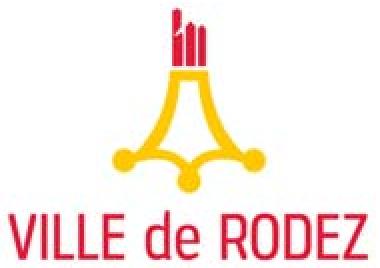 Demande d’information « Immeuble »Contact Mairie : Secrétariat Général – 05 65 77 89 41À retourner à : Mairie de Rodez – BP 3119 – 12031 RODEZ cedex 9DemandeurNomDemandeurAdresseDemandeurMailDemandeurTéléphoneImmeubleRéférence
dossierImmeubleRéférences cadastralesImmeubleAdresseImmeubleNom propriétaireObjet Un arrêté de péril grève-t-il ou est-il en passe de grever l’immeuble cité en référence ?Objet Certificat d’hygiène et de salubritéObjet Certificat de carrièreObjet Zone soumise à autorisation préalable de mise en location d’un bien immobilier ?Un arrêté de péril grève-t-il ou est-il en passe de grever l’immeuble cité en référence ?Le bien objet de la demande NE FAIT PAS l’objet d’un arrêté de péril                                                         Le bien objet de la demande FAIT l’objet d’un arrêté de péril                                                                     Certificat d’hygiène et de salubritéLa Ville de Rodez ne dispose pas d’un service d’hygiène et santé ; elle ne délivre en ce sens pas de certificat d’hygiène et salubrité. Une demande peut être adressée à la délégation départementale de l’Agence Régionale de Santé Occitanie : 4, rue de Paraire - 12000 RODEZ - ars-oc-dd12-direction@ars-sante.frCertificat de carrièreLes risques de présence de cavités dans le sous-sol de la commune sont répertoriés sur un portail dédié à cet effet, à savoir : www.georisques.gouv.fr/dossiers/cavites-souterraines/carte#/com/12202 Le bien se situe-t-il dans une zone soumise à autorisation préalable de mise en location ?Le Conseil Municipal N’A PAS DELIMITE de zone soumise à autorisation préalable de mise en location
d’un bien immobilier. Il n’existe pas de restriction concernant les locations de courte durée                      Le Conseil Municipal A DELIMITE des zones soumises à autorisation préalable de mise en location d’un
bien immobilier                                                                                                                                             